Sterkhouder export onder drukZachte landing tegen 2020De terugval in onze conjunctuurbarometer zet zich ongehinderd voort. De terugval startte in januari 2018 maar is sterk geïntensifieerd in 2019. Voor de tweede helft van 2019 verwachten we een minder sterke terugval. “Mogelijk krijgen we in het najaar een aanzet tot een opwaartse omslag maar dat betekent niet dat we niet waakzaam moeten blijven”, zegt Johann Leten, gedelegeerd bestuurder van Voka – KvK Limburg. Zachte landing in zichtDe conjunctuurbarometer heeft een zware periode achter de rug. In de periode januari – juni 2019 verloor de barometer ruim 22 indicatorpunten. Voor de tweede jaarhelft verwachten we nog een terugval van ruim 7 indicatorpunten. Dit impliceert een totaalverlies van bijna 30 punten op één jaar. Daarmee stranden we op een activiteitsniveau gelijkaardig aan dat van januari 2015. Naarmate het jaar vordert lijkt de lucht wel op te klaren voor de Limburgse conjunctuur.Sterke maand in de bouwSinds lang genereert de export geen opwaartse conjunctuurimpuls meer. Op middellange termijn verwachten we wel een stagnatie. De bouwsector levert daarentegen nog steeds een positieve bijdrage aan onze conjunctuur, vooral dankzij de residentiële nieuwbouw. De automobielsector blijft onder druk staan en in de toeristische sector is er nog steeds sprake van een neerwaartse tendens, maar we spreken niet van een neerwaartse omslag. Het aantal werklozen blijft op een laag niveau. Het aantal starters kent in juni 2019 voor het eerst sinds lang een knikje.Conjunctuurbarometer Voka – KvK Limburg en NBB(juli 2019 – december 2019)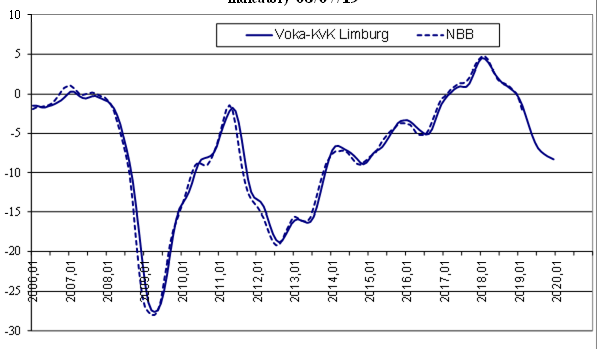 Bron: Voka – KvK Limburg & NBBIn samenwerking met Prof. dr. Guido Van Rompuy, hoogleraar economie en econometrie, wordt elke maand een prognose gemaakt van de Limburgse conjunctuur op basis van effectieve realisaties betreffende de bouwvergunningen, inschrijvingen van nieuwe voertuigen, arbeidsmarkt, toerisme en internationale handel. Hiermee is de Voka-KvK Limburg – indicator een goede aanvulling op de conjunctuurbarometer van de Nationale Bank van België, welke peilt naar de verwachtingen van de bedrijfsleiders omtrent het conjunctuurverloop. Met andere woorden, de Voka-KvK Limburg – indicator voorspelt op basis van de economische activiteit de verwachtingen van de NBB tot zes maanden vooruit.Tweede knikje bij de starters in 2019Sinds maart 2019 zien we opnieuw een daling van het aantal starters in vergelijking met dezelfde periode een jaar geleden. In juni 2019 tellen we 416 starters t.o.v. 456 starters in juni 2018. Het aantal starters voor de eerste maanden van 2019 ligt wel nog 15% hoger dan de eerste jaarhelft van 2018. We blijven dus op recordkoers. Tabel: aantal starters in LimburgBron: Voka – KvK LimburgExport onder drukDe zwak opwaartse trend die vorige maand werd vastgesteld in het verwachte verloop van de exportwaarden blijft behouden. In de loop van de volgende zes maanden blijft het trendpatroon voor de af te leveren exportattesten vrijwel perfect vlak.Er manifesteert zich een krimptendens in de omvang van de year-to-year differentials. Tot vorige maand bleven deze waarden voor beide indicatoren positief. Deze maand blijft dit nog het geval voor de exportwaarden waar niettemin een ernstige terugval tot 8.56% genoteerd wordt. Dit impliceert een quasi halvering ten opzichte van de 16.06% van vorige maand.  De marge voor de attesten zakt echter licht in de rode cijfers (-0.36%) terwijl vorige maand en twee maanden geleden nog waarden van 3.09% resp. 4.78% genoteerd werden. Van de exportactiviteit gaat geen enkele netto opwaartse conjunctuurimpuls meer uit. Op korte termijn ontwikkelt zich een stagnatietendens die waarschijnlijk op middellange termijn tot volledige ontplooiing zal komen. Voorlopig gedraagt de export zich vrijwel volledig conjunctuurneutraal.Bouw sterkhouder conjunctuurVan de vijf indicatoren vertonen er twee (aantal vergunningen en te realiseren oppervlakte residentiële nieuwbouw) een opwaartse trend. De trendpatronen in de ontwikkeling van de niet residentiële bouw zijn licht negatief maar wijzen de facto op een sterke stagnatietendens Het aantal vergunningen residentiële renovatiebouw is de enige indicator die een significant neerwaartse trendontwikkeling vertoont. De huidige trend is echter beduidend minder steil neerwaarts gericht dan in de vergelijkbare periode van vorig jaar.Alle year-to-year differentials zijn positief. De marge voor het aantal vergunningen residentiële renovatiebouw was vorige maand als enige negatief (-9.74%). Deze maand klimt de waarde uit de rode zone tot een licht positieve 1.32%. Het is  echter nog te vroeg om een uitspraak te doen omtrent het blijvend karakter van deze evolutie. In de loop van de voorbije vier maanden werden immers systematisch relatief sterk negatieve marges waargenomen. De marge voor het aantal vergunningen residentiële nieuwbouw neemt opnieuw toe tot 31.09% en komt zodoende zelfs op een licht hoger niveau terecht dan twee maanden geleden (27.96%). De differential voor de te realiseren oppervlakte residentiële nieuwbouw verliest daarentegen opnieuw terrein en strandt op 34.76%.  Vorige maand en twee maanden geleden werden nog beduidend hogere waarden van 54.61% resp. 62.31% genoteerd.  De marges met betrekking tot de  niet residentiële bouw blijven beide positief maar moeten veel terrein prijsgeven. De marge voor het aantal vergunningen niet residentiële nieuwbouw wordt gehalveerd en valt terug van 103.46% vorige maand tot 51.96% nu. De differential voor de te realiseren volumes niet-residentiële nieuwbouw krimpt na de 137.74% van vorige maand tot een nog steeds  zeer ruime 89.6%.  De bouwactiviteit blijft een duidelijke expansieve bijdrage leveren aan de regionale conjunctuurontwikkeling. Het leeuwendeel van deze bijdrage wordt geleverd door de residentiële nieuwbouw. De niet residentiële bouw  vertoont een stagnatieneiging. Automobiel blijft het moeilijk hebbenBinnen de automobielsector zijn de trendpatronen structureel en zeer significant neerwaarts gericht. Voor de bedrijfsvoertuigen is het trendprofiel vrijwel identiek aan dat van een jaar geleden. De neerwaartse tendens in de verwachte evolutie van het aantal inschrijvingen van nieuwe personenwagens verloopt nu beduidend minder steil neerwaarts dan tijdens de tweede jaarhelft van 2018.De marge voor de bedrijfsvoertuigen blijft positief (0.42%) maar verliest wel terrein ten opzichte van vorige maand (2.99%). De differential voor de personenwagens loopt op van 0.1% vorige maand tot 0.86% nu. Tijdens de tweede jaarhelft kan het aantal inschrijvingen van nieuwe voertuigen maandelijks tot 0.5% uitstijgen boven het niveau van een jaar geleden. De sterke drijvende kracht wordt hier gegenereerd door het segment van de personenwagens. Op basis van de momenteel beschikbare data zou deze stimulans zich vooral vanaf het einde van de zomer laten voelen. De bedrijfsvoertuigen komen vanaf dat moment in een stagnatiefase terecht. Trends in toerisme dalenAlle indicatoren vertonen een significant neerwaarts trendverloop. Met betrekking tot de bezettingsgraden manifesteren zich wel verschillen tussen de huidige trendpatronen en die van vorig jaar. Voor beide indicatoren vallen de huidige trends licht sterker neerwaarts uit dan in de tweede helft van 2018.De marges voor aankomsten, overnachtingen  en de bezettingsgraad van de hotels blijven net als vorige maand in de rode zone. Voor de bezettingsgraad alle logies blijft de marge positief (0.25%) maar deze valt wel sterk terug in vergelijking met vorige maand (1.39%). De differential voor de bezettingsgraad van de hotels wordt met -3.75 procentpunten ruimer negatief dan vorige maand. Toen werd in dit verband nog -2.72 procentpunt gerapporteerd. De differentials voor aankomsten en overnachtingen  blijven negatief en qua omvang sterk vergelijkbaar met de waarden van vorige maand. Voor de aankomsten wordt nu -1.06% bereikt (vorige maand -1.6%)  In de loop van de voorafgaande maanden waren waarden van gemiddeld 11% systematisch aan de orde. De marge voor de overnachtingen strandt nu op -1.42% (vorige maand -1.65%). Ook hier blijven de substantieel positieve waarden van de voorafgaande maanden nog steeds buiten bereik. Toen werden in dit verband marges van gemiddeld 7.7% gerapporteerd. Binnen de toeristische sector zet de tendens tot afkoeling die zich vorige maand reeds liet voelen verder door. In de loop van de tweede jaarhelft valt de toeristische activiteit systematisch terug onder het activiteitsniveau van de vergelijkbare periode van vorig jaar. Op korte termijn is er niets dat wijst op een neerwaartse omslag.  Werkloosheid blijft op laag peilDe werkloosheidstrends zijn voor beide geslachten neerwaarts gericht. Voor de vrouwen is deze tendens zelfs significant. De huidige trends zijn qua intensiteit allemaal identiek aan die van de vergelijkbare periode van vorig jaar. De marge voor het aantal werkloze mannen blijft negatief (-5.35%) en wordt hiermee licht kleiner dan vorige maand (-6.11%). Voor het aantal werkloze vrouwen wordt de differential ruimer negatief en strandt nu op -9.66%.  Vorige maand werd nog -7.87% gerapporteerd. Per saldo blijft het totale aantal werklozen -7.47% lager dan in de vergelijkbare periode van vorig jaar. Johann Leten besluit: “Onze conjunctuur heeft een sterke terugval te verduren gekregen in de eerste jaarhelft van 2019 en lijkt op een grillige bergrit in de Tour . Ook de signalen vanuit de export zijn niet positief. Nochtans is het alle hens aan dek als een harde Brexit dreigt. Onze ondernemers worden stilaan ongerust. Met de krapte op de arbeidsmarkt is het vandaag al genoeg zweten en zwoegen voor onze ondernemers. Geef hen de modaliteiten om te kunnen ondernemen en haal de onzekerheden weg.  Onze bedrijven hebben in de zomermaanden ook geen tijd om te stil te staan. Hopelijk steken de politieke partijen ook een tandje bij om in de eerste plaats de regeringen te vormen en vervolgens tot regeerakkoorden te komen waarin keuzes durven gemaakt worden.”Overzicht deelindicatoren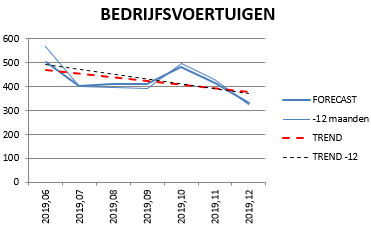 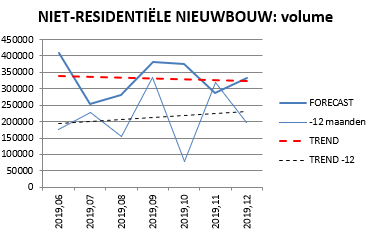 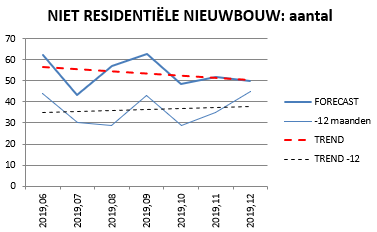 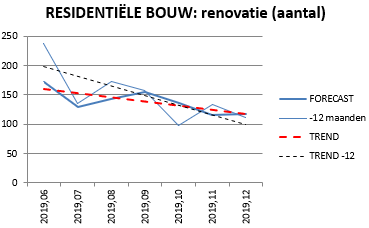 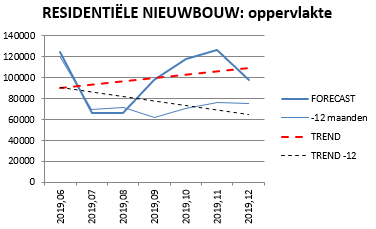 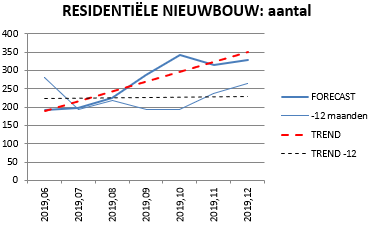 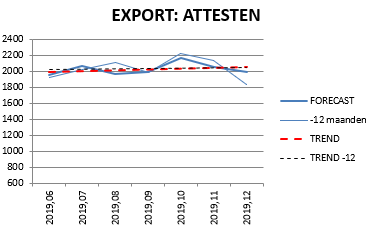 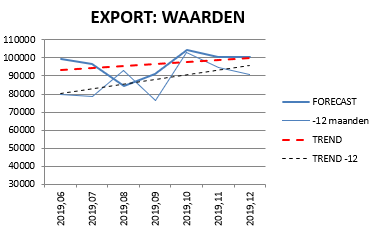 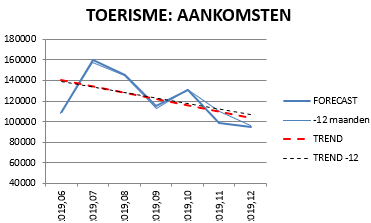 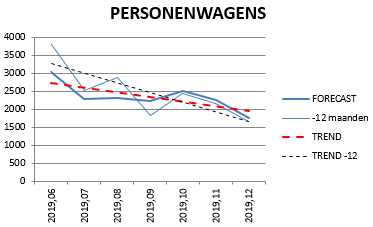 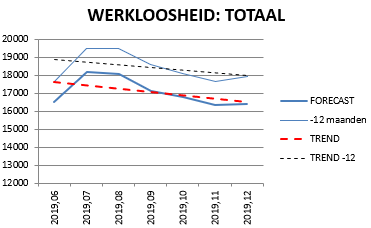 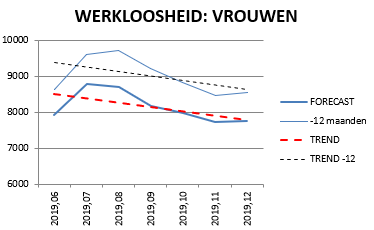 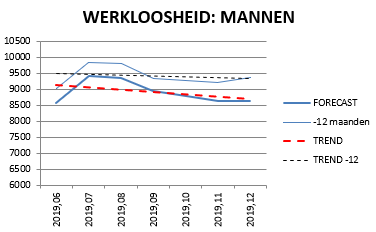 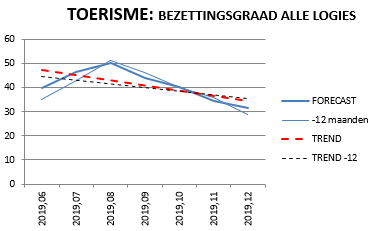 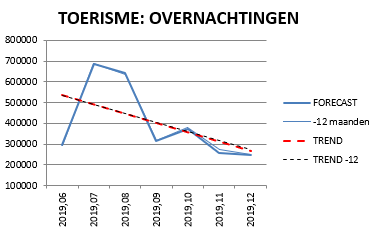 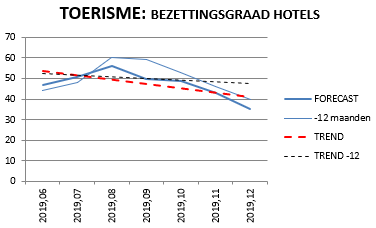 PersberichtaanMediadatum30 juli 2019aantal pagina’s9meer informatie bijDelphine Peeterstel. direct+32 11 56 02 91+32 479 84 69 76e-mailadresdelphine.peeters@voka.be
2013201420152016201720182019YtYjanuari457527407765866932111719,85%februari26729138747041346363938,01%maart273282319365384507502-0,99%april46150663169466470682216,43%mei32328433139143647859123,64%juni230221276283419456416-8,77%juli436473604580705 667augustus200252341369434424september211211364413504 613oktober506573781811693999november275284341411374512 december231261336363304431 Tussentijds totaal201121112351296831823542408715,39%Jaartotaal387041655118591561967188 SECTORENTRENDYEAR-TO-YEAR DIFF. ExportExportwaardenExportattesten ↑↑8,56%-0,36%BouwsectorResidentiële nieuwbouw: aantalResidentiële nieuwbouw: oppervlakteResidentiële renovatie: aantalNiet-residentiële nieuwbouw: aantalNiet-residentieel: volume↑↑↓↓↓31,09%34,76%1,32%51,96%89,60%AutomobielsectorBedrijfsvoertuigenPersonenwagens + dubbel gebruik↓↓0,42%0,86%ToerismeAankomstenOvernachtingenBezettingsgraad hotels (excl 4 sterren)Bezettingsgraad alle logies (excl 4 sterren)↓↓↓↓-1,06%-1,42%-3,75%0,25%ArbeidsmarktWerkloosheid mannenWerkloosheid vrouwenTotaal↓↓↓-5,35%-9,66%-7,47%